Yukarıdaki bilgilerin doğru olduğunu, stant açmada ve kapamada,  kitap satışında veya tanıtımında herhangi bir zarar ziyan oluşması durumunda zarar ve ziyanı ödeyeceğimi, mağdurların mağduriyetlerini gidereceğimi, olumsuzluk nedeniyle idare tarafından standın kaldırılmasına karar verilirse yönetim tarafından gerekçe gösterilmeksizin verilen kararlara koşulsuz uyacağımı, stant görevlisi olarak en fazla iki kişinin görevli olacağını, liste üzerinden incelenerek sergilenmesinde mahsur görülmeyen kitapların stant açıldığında tekrar ayrıntılı incelemeye tabi tutulup uygun görülmeyenlerin stanttan kaldırılmasının idarenin takdirinde olduğunu, genel ahlaka, devletin bölünmez bütünlüğüne, 5846 sayılı fikir ve sanat eserleri kanununa aykırı, kamu düzenine ve üniversitemizin hak ve menfaatlerine uymayan bir durum oluşması durumunda standın derhal kaldıracağının tarafıma bildirildiğini ve bu durumlar karşısında idareye itirazda bulunmayacağımı, standın süresi dolduğunda idareden bir görevli nezaretinde standı kaldıracağımı, idare tarafından verilen talimatlara göre hareket edeceğimi kurumum-yayınevim ve şahsım adına taahhüt ederim.EKLER:   1-    Vergi Levhası.Ticaret Odası veya Esnaf Derneklerinden alınan faaliyet belgesi.Kitap satış sertifikası (FSEK).Satışa sunulacak kitap listesi.Form No: SİÜ.FR- 122                                        Revizyon Tarihi:                  Revizyon No:00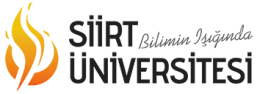                               T.C.                             SİİRT ÜNİVERSİTESİ REKTÖRLÜĞÜ                           Sağlık, Kültür ve Spor Daire Başkanlığı                              T.C.                             SİİRT ÜNİVERSİTESİ REKTÖRLÜĞÜ                           Sağlık, Kültür ve Spor Daire Başkanlığı                              T.C.                             SİİRT ÜNİVERSİTESİ REKTÖRLÜĞÜ                           Sağlık, Kültür ve Spor Daire Başkanlığı                              T.C.                             SİİRT ÜNİVERSİTESİ REKTÖRLÜĞÜ                           Sağlık, Kültür ve Spor Daire Başkanlığı                              T.C.                             SİİRT ÜNİVERSİTESİ REKTÖRLÜĞÜ                           Sağlık, Kültür ve Spor Daire Başkanlığı                              T.C.                             SİİRT ÜNİVERSİTESİ REKTÖRLÜĞÜ                           Sağlık, Kültür ve Spor Daire Başkanlığı                              T.C.                             SİİRT ÜNİVERSİTESİ REKTÖRLÜĞÜ                           Sağlık, Kültür ve Spor Daire BaşkanlığıSayıSayı: 75294347/: 75294347/: 75294347/: 75294347/: 75294347/: 75294347/…../…../201..KonuKonu: Kitap Standı Açma SİİRT ÜNİVERSİTESİ REKTÖRLÜĞÜNE: Kitap Standı Açma SİİRT ÜNİVERSİTESİ REKTÖRLÜĞÜNE: Kitap Standı Açma SİİRT ÜNİVERSİTESİ REKTÖRLÜĞÜNE: Kitap Standı Açma SİİRT ÜNİVERSİTESİ REKTÖRLÜĞÜNE: Kitap Standı Açma SİİRT ÜNİVERSİTESİ REKTÖRLÜĞÜNE: Kitap Standı Açma SİİRT ÜNİVERSİTESİ REKTÖRLÜĞÜNEFİRMAFİRMAGÖREVLİ PERSONELGÖREVLİ PERSONELGÖREVLİ PERSONELGÖREVLİ PERSONELAdı ve SoyadıAdı ve SoyadıÜnvanı	Ünvanı	TC Kimlik No/Vergi NoTC Kimlik No/Vergi NoTelefon Numarası (Cep)Telefon Numarası (Cep)BelgegeçerBelgegeçerE-Posta AdresiE-Posta AdresiAdresiAdresiStandın açık olacağı günler (Talep Edilen Günler):Standın açık olacağı günler (Talep Edilen Günler):Standın açık olacağı günler (Talep Edilen Günler):…../……/201..           ve…../……/201..           ve…../……/201.. tarihleri arası…../……/201.. tarihleri arası…../……/201.. tarihleri arası                                                                                                                                                                    …/…./201..                                                                                                                                                                    Firma Yetkilisi Adı Soyadı                                                                                                                                                                   İmza/KaşeNot: Stant ücreti günlük 150 TL dir.  Stant Ücretlerinin Üniversitemizin aşağıda belirtilen hesabına (mutlaka stant ücreti olduğunun belirtilerek) yatırılması ve dekontun stant açmadan en az üç iş günü önce Sağlık Kültür ve Spor Daire Başkanlığı’na getirilmesi (sks mail adresine gönderilmesi) gerekmektedir.Strateji Geliştirme Daire Başkanlığı Ziraat Bankası Siirt ŞubesiBanka Hesap No :94-49277131-5001…………………………………………………………………………………………………………………………………………………………………………….Adres: Kezer Yerleşkesi Pınarca Köyü Veysel Karani Mah. Üniversite Cad. Merkez 56100 Siirt/Türkiye Tel   : 0484 212 1111E-Posta:siirt.sks@gmail.comWeb: http://www.siirt.edu.tr